ATUALIZADA (2208)SOLICITAÇÃO DE CREDENCIAMENTO DE BANCAObs.: Formulário online de credenciamento (Link), no mínimo30 dias antes da defesa.Apresente no dia da defesa a folha de aprovação editada para que a banca assine. A folha de aprovação deverá constar na versão final digital e nas versões em capa dura.A folha de aprovação está disponível no manual para elaboração e normalização de Dissertação e Teses.Os membros da Banca Examinadora, internos e externos, devem ter titulação de Doutor, comprovada, há no mínimo 3 (três) anos.– Composição da Banca de mestrado:
1 Presidente da banca (Orientador) e  Coorientador  (caso tenha) 
1 membro do PPGG 1 membro externo ao PPGGSuplentes:1 suplente interno do PPGG1 suplente externo– Composição da Banca de Doutorado:1 Presidente da banca (Orientador) e  Coorientador  (caso tenha) 
2 membros do PPGG 2 membros externos Suplentes:1 suplente interno do PPGG;1 suplente externo.(MODELO – preencha o credenciamento em formulário online)
SOLICITAÇÃO DE CREDENCIAMENTO DE BANCA EXAMINADORAIlmº. Sr. Coordenador do Programa de Pós-Graduação em Geografia UFRJ________________________________________________________________
(Nome do(a) Aluno(a))aluno(a) regularmente matriculado(a) no Programa de Pós-Graduação em Geografia-UFRJ, sob nº de registro ___________________, solicita a Vossa Senhoria o credenciamento da banca examinadora para defesa de sua Dissertação de Mestrado( ) Tesede Doutorado(  ), composta pelos membros abaixo discriminados:Obs.: Preencha todos os campos. O Formulário incompleto será indeferido. O Candidato e o orientador assinam.NOMES                                  1 -  Informar o título do participante da banca: D = doutorado (mínimo de  3 anos de conclusão do curso).2 - Informar a Instituição no Brasil ou no Exterior onde obteve o título.3 - Informar o Programa de PG onde exerce atividade profissional, na UFRJ.
4 - Informar em qual PG da UFRJ exerce atividade profissional ou em qual Instituição externa exerce atividade profissional.CPF- Informar o CPF – OBRIGATÓRIO DOS PARTICIPANTES EXTERNOS.
Obs.1: No campo SUPLENTE(S) preencher TODOS OS CAMPOS.Obs.2:TODOS OS MEMBROS DA BANCA EXAMINADORA, TITULARES E SUPLENTES, DEVERÃO SER DOUTORES.(OBRIGATÓRIO) DEVERÁ CONSTAR A INDICAÇÃO DE DOIS SUPLENTES - UM INTERNO E OUTRO EXTERNO - EM TODAS AS BANCAS.Data que prestou Exame de Qualificação Mestrado/ Oral Doutorado: _____/_____/____
(Somente para os alunos de doutorado) segundo idioma: ___________________________________________________________Assinatura do Aluno_________________________________Aceite do Orientador_______________________________ deferido em ____/____/____
Coordenador do Programa de Pós-Graduação em GeografiaCARTA DE ANUÊNCIA PARA SOLICITAÇÃO DE BANCAÀ Coordenação do PPGG-UFRJ Declaro cumprir os requisitos e aceitar os itens correspondentes:Aluno: (digite seu nome aqui) Defesa: (Data da defesa)
Aceito realizar a defesa de ( )dissertação ( )tese, para obtenção do título de ( ) Mestre  (  )Doutor em Geografia através de defesa por acesso remoto (videoconferência).-Defesa pública.- Tenho ciência que a defesa deverá ser gravada, conforme escolha livre de plataforma gratuita pelo aluno/orientador. 
Publicações realizadas: O aluno deverá detalhar as publicações realizadas.
______________________________________________________________________________________________________________________________________________________________________________________________________________________________
Orientador: (digite seu nome aqui) Defesa: (Data da defesa)
  -O orientando concluiu as disciplinas obrigatórias com os respectivos conceitos no SIGA; 
- O discente cumpriu o total de horas/aulas do curso para a defesa da Tese/Dissertação;
- O aluno realizará a defesa dentro do prazo estabelecido, ou está fora do prazo de defesa, mas solicitou e foi deferida a prorrogação da defesa em todas as instâncias;- Defesa pública;- O orientador deve enviar a ata por e-mail para todos os membros da banca e aluno(a), e solicitar que eles respondam concordando com o teor da ata. A preferência é que os membros da banca respondam através de seus emails institucionais, se tiverem, e ao final o orientador encaminha a Ata com as concordâncias para o PPGG, em e-mail único;- Tenho ciência que a defesa deverá ser gravada, conforme escolha livre de aplicativo pelo  aluno/orientador .___________________________________________________________
 Assinatura do Aluno___________________________________________________________
 Assinatura do OrientadorATENÇÃO! TODOS OS CAMPOS ABAIXO DEVERÃO SER PREENCHIDOS OBRIGATORIAMENTE. Preencha a tabela abaixo. A(o) aluna(o) deverá informar abaixo o Link dos Curriculum Vitae, dos membros da Banca, atualizados da Plataforma Lattes. O link fica ao lado da foto.Obs: Inclusive suplentes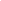 Não envie o texto abaixo ao enviar a tabela.Atenção: Envie em .pdf  a primeira folha (credenciamento), a segunda folha (anuência) a terceira folha (Link dos currículos). Os documentos devem ser separados (3 anexos) em formato .pdf. A segunda e a terceira folhas serão anexadas ao processo. Todos os documentos devem ser preenchidos por completo.DOCUMENTOS PARA SOLICITAÇÃO CREDENCIAMENTO DE BANCATodos os documentos infracitados – dos alunos que irão defender - devem ser apresentados com o original presencialmente em dia agendado.Importante: Envie a solicitação de credenciamento de banca, carta de anuência, tabela com links dos currículos pelo formulário online. Os documentos abaixo devem ser apresentados autenticados em cartório ou original e *cópia digital (frente e verso legíveis).
Envie a *copia digital dos documentos abaixo, via formulário (Link) , em .PDF/A, com ótima resolução. (Você pode tirar fotos com a máxima resolução e converter no link abaixo). Converta pelo link: SIGAD - Sistema Informatizado de Gestão Arquivística de Documentoshttps://sigad.ufrj.br/sisserad/ConversorPDFA.phpOu pelo Office como .PDF/ACada documento corresponderá individualmente a 1 documento em PDF/A Exemplo: Identidade – Fulano de tal identidade .pdf/a
CPF – Fulano de tal.PDF/A(1) - Nada consta (Emitido pela Biblioteca – Bloco i), solicite por e-mail à Biblioteca do PPGG;(2) - cédula de identidade (NÃO serve CNH, CREA etc.);(3) – CPF  (devendo constar data de emissão dia, mês e ano, ou  (Comprovante de Inscrição no CPF);(4) - Certidão de Nascimento;
(5) - Certidão Casamento (para comprovar a alteração de nome por casamento ou divórcio);(6) - Diploma de Graduação;
(7) -  Diploma de Mestrado (somente para o doutorado);(8) - Certificado de Reservista;
(9) - Título de Eleitor(10) – Tabela preenchida com os links currículos atualizados da Plataforma Lattes dos membros da Banca.
Link: Formulário SIBI (autorização Base-Minerva)Nada consta: bibliotecapgg@igeo.ufrj.br
Formulários e demais documentos deverão ser enviados por formulário online (Link)Defesa (Integralmente presencial)
Todos os membros assinam a Ata e folha de aprovação editada pela(o) aluna(o). O aluno ou docente devolvem a Ata assinada.Defesa (videoconferência)O orientador poderá gerar um link para gravar a defesa, e outro para a banca.
O tipo de gravação online fica a critério do presidente da banca com software de livre escolha.Defesa (Híbrida)
O tipo de gravação online fica a critério do presidente da banca com software de livre escolha.IMPORTANTE ORIENTADOR (PRESIDENTE DA BANCA)
Comprovação do resultado de defesa realizada por videoconferênciaNo final da defesa o orientador deverá enviar um e-mail aos membros da banca e aluno(a) para que respondam concordando ou não com resultado final. Após o recebimento das respostas, o docente em e-mail único, enviará a Ata e o e-mail com respostas do resultado (aprovação), ambos em .pdf.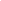 Ata1- O orientador, membros da banca e Aluno assinam.2- O orientador envia a Ata assinada e o e-mail com a confirmação de aprovação do candidato ao PPGG.Aluno - Prepare a folha de aprovação para a sua defesa:A folha de aprovação deverá ser inserida na versão final, física e digital, da dissertação/Tese. Recomendação: Solicite que o orientador envie junto com a Ata, para assinatura.Link do manual para elaboração e normalização de Dissertações e Teses
HOMOLOGAÇÃO (EXPEDIÇÃO DE DIPLOMA)PRAZO DE ENVIO DAS VERSÕES: 60 DIAS CONTADOS DA DEFESA.
(1) Agende a entrega da versão final e documentos oficiais: ppgg.geografia@igeo.ufrj.br- Envie por e-mail, a Dissertação/ Tese em versão final Digital (pdf.), com a folha de aprovação assinada e INSERIDA, conforme o manual, para: ppgg.geografia@igeo.ufrj.br  com cópia para bibliotecapgg@igeo.ufrj.br
Obs.: Verifique junto à Biblioteca do PPGG, se a versão está de acordo com as normas antes do agendamento da apresentação de documentos.(2) - 2 ( dois) formulário SIBI (disponível no site: www.sibi.ufrj.br) deverá ser entregue na Biblioteca e na secretaria do PPGG, na data que foi agendada;(3) – Entregue na biblioteca do PPGG, no dia agendado com a secretaria do PPGG: 1 (uma) versão da Dissertação/Tese em capa dura em versão final. O interessado receberá o recibo de entrega, este deverá ser entregue na secretaria do PPGG junto com os documentos de homologação.Obs.1: - Na folha de aprovação deverá constar a assinatura dos membros da banca.Obs.2: A folha de aprovação deverá ser inserida na versão final, física e digital, da dissertação/Tese.Link do manual para elaboração e normalização de Dissertações e TesesSolicite informações sobre encaminhamentos de 15 em 15 dias, a partir da data de última entrega de todos os documentos e versões finais. Orientador:1234CPFMembros:1234CPFSuplente(s):1234CPFTítulo Definitivo:__________________________________________________________________________________________________________________________________________________________________________________________________________________________________Data Definitiva da defesa:_______________________Hora:_______________________________Área de Concentração e Linha de Pesquisa: ____________________________________________________________________________________________________________________________________________________________________________Projeto: _________________________________________________________________________Financiamento:
Recebeu Bolsa ?(  ) Sim  (  ) Não  Nome da Agência:_________Período (Nº de meses)___________AtuaçãoVínculo atual: ____________________Expectativa Futura:_________________________
Rio de Janeiro, ____de _______________ de 20____.PROGRAMA DE PÓS-GRADUAÇÃO EM GEOGRAFIACEP. 21941-972 - Rio de Janeiro – RJCidade Universitária – Ilha do FundãoE-mail: ppgg.geografia@igeo.ufrj.br  Site: http://www.geografia.ufrj.br/procedimentos-e-formularios/Orientador:Links dos curriculum Vitae:Membros:Suplente(s):Nome do suplente internoNome do suplente externo